CAMPEONATO DE FUTBOL-7 AFICIONADOPM SPORT TWINNER* sancionado con la pérdida de 3 puntos         ** sancionado con la pérdida de 6 puntos RESULTADOS PARTIDOS JORNADA 11RESULTADOS PARTIDOS JORNADA 11RESULTADOS PARTIDOS JORNADA 11RESULTADOS PARTIDOS JORNADA 11ASTONDOA32MANUFACTURADOS ZIK-ZAKROALMA43ÁUTOS LUISLA CABAÑA DEL TIO ROCK32UMBER SHOESCARPE DIENT03LOCOMATIC SALON DE JUEGOSPROXIMOS PARTIDOS JORNADA 12PROXIMOS PARTIDOS JORNADA 12PROXIMOS PARTIDOS JORNADA 12PROXIMOS PARTIDOS JORNADA 12CAMPOJUEVES  8 MAR     22.00MANUFACTURADOS ZIK ZAKLA CABAÑA DEL TIO ROCKALVAROCOMPLEVIERNES  8 MAR  21.00CARPE DIENTROALMAADRIANCOMPLEAPLAZADOLOCOMATIC SALON DE JUEGOSASTONDOAADRIANCOMPLEVIERNES  9 MAR  22.00AUTOS LUISUMBER SHOESADRIANCOMPLEPROXIMOS PARTIDOS JORNADA 13PROXIMOS PARTIDOS JORNADA 13PROXIMOS PARTIDOS JORNADA 13PROXIMOS PARTIDOS JORNADA 13CAMPOLUNES  12  MARZ   21.15LA CABAÑA DEL TIO ROCKAUTOS LUISADRIANCOMPLELUNES  12 MARZ   21.15ASTONDOAROALMAALVAROCOMPLEVIERNES 16 MAR  21.00UMBER SHOES CARPE DIENTADRIANCOMPLEVIERNES 16 MAR  22.00MANUFACTURADOS ZIK ZAKLOCOMATIC SALON DE JUEGOSADRIANCOMPLECLASIFICACIONCLASIFICACIONCLASIFICACIONCLASIFICACIONCLASIFICACIONCLASIFICACIONCLASIFICACIONCLASIFICACIONCLASIFICACIONCLASIFICACIONPJPGPEPPGFGCDGPUNTOS1ASTONDOA118214929+20262LOCOMATIC SALON DE JUEGOS107124014+26223CARPE DIENT117223622+14  20*4MANUFACTURADOS ZIK-ZAK105232522+3175UMBER SHOES103072032-1296ROALMA113082865-3797LA CABAÑA DEL TIO ROCK102172835-778AUTOS LUIS113083138-7    3**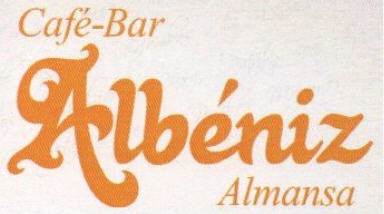 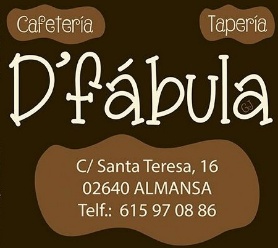 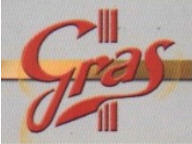 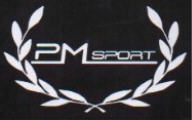 